   Governing Body Information (as of 2nd March 2021)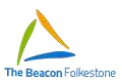 NameDate of appointmentTerm of office(4 years)Date stepped down (if applicable)Appointed byRelevant business and pecuniary interestsAny material interestsAttendance over the last academic year (2019/20)Other governance rolesVoting rights (if any) for associate membersMrs Julie Nixon (Chair)8/3/187/3/22ParentsNo interest declaredNo interest declared5 of 6Director – Folkestone Beacon Plus Ltd (t/a Beacon Plus)n/aMr Neil Birch (EHT)10/10/08n/aEx-OfficioExecutive Head TeacherNo interest declared6 of 6Non-Executive Director – The Education People Lead Professional – KsENT Chair Advisory Board – CSNet LASER Director – Folkestone Beacon Plus Ltd (t/a Beacon Plus)n/aMr Tim Hull17/3/1816/3/22Governing BodyNo interest declaredNo interest declared6 of 6No interest declaredn/aMrs Kate Yeoman28/9/1927/9/23Governing BodyGoverning BodyNo interest declared6 of 6No interest declaredn/aMrs Bethan Rivett25/9/1724/9/21Kent SEN TrustProvide independent Occupational Therapy on an ad hoc basis to cover the Occupational Therapy vacancy within the schoolNo interest declared3 of 6No interest declaredn/aMs Ali Erskine9/7/188/7/22Kent SEN TrustNo interest declaredNo interest declared5 of 6No interest declaredn/aMrs Nicola Webster-Hart8/3/187/3/22ParentsNo interest declaredNo interest declared5 of 6No interest declaredn/aMrs Alison Youd9/12/198/12/23Governing BodySEN Adviser, Dover Christ Church AcademyNo interest declared5 of 5No interest declaredn/aPAST GOVERNORS (in post during academic year 2019/20)PAST GOVERNORS (in post during academic year 2019/20)PAST GOVERNORS (in post during academic year 2019/20)PAST GOVERNORS (in post during academic year 2019/20)PAST GOVERNORS (in post during academic year 2019/20)PAST GOVERNORS (in post during academic year 2019/20)PAST GOVERNORS (in post during academic year 2019/20)PAST GOVERNORS (in post during academic year 2019/20)PAST GOVERNORS (in post during academic year 2019/20)PAST GOVERNORS (in post during academic year 2019/20)Mr Greg Nicholls10/07/1709/07/2116/12/20Governing BodyNo interest declaredNo interest declared6 of 6No interest declaredn/aMr Colin Wimsett03/11/201602/11/2030/03/2020Governing BodyNo interest declaredNo interest declared2 of 3No interest declaredn/a